Unidad de Extensión y Actividades en el MedioFacultad de Ciencias Sociales Convocatoria a Actividades en el medio y de divulgación de resultadosAño 2024Formulario de postulación8. Especifique con qué actor social, institucional, territorios y/o público de interés articula la propuesta. (Por cada actor y/o territorio se deberá colocar un cuadro con la información que allí se solicita).Monto Total solicitado: 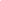 Firma Responsable: 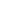 1. Datos de identificación1. Datos de identificaciónNombre de la actividadReferente/s Correo electrónicoTeléfono2. Integración docente del equipo (si corresponde)2. Integración docente del equipo (si corresponde)2. Integración docente del equipo (si corresponde)2. Integración docente del equipo (si corresponde)2. Integración docente del equipo (si corresponde)Nombre E-mailÁrea/Unidad AcadémicaGrado y carga horaria actualTareas a desempeñar(coordinador, asistente, etc.)3. Objetivos generales y específicos de la propuesta3. Objetivos generales y específicos de la propuesta4. Antecedentes y justificación de la propuesta4. Antecedentes y justificación de la propuesta5. Descripción de la/s actividad/es  a desarrollar (detallando metodología de trabajo, cronograma, resultados y procesos esperados)5. Descripción de la/s actividad/es  a desarrollar (detallando metodología de trabajo, cronograma, resultados y procesos esperados)6. Estrategia de difusión (si corresponde)6. Estrategia de difusión (si corresponde)7. Observaciones7. ObservacionesNombre y referencia geográfica: Características: Acuerdos realizados con el actor social o el territorio (si corresponde):Tipo de articulación y/o acciones a desarrollar (si corresponde): Información PresupuestalGastosGastosGastosCantidadDescripción MontoInversionesInversionesInversionesCantidadDescripción Monto